Repo: looking to purge artifacts from: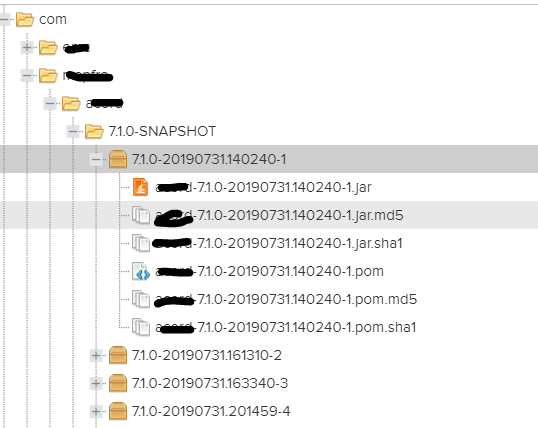 What API returns for data"name": "libs-snapshot-local",    "format": "maven2",    "type": "hosted",    "url": "https://ourcompanyrepo/repository/libs-snapshot-local"  },     "downloadUrl": "https:// ourcompanyrepo /repository/libs-snapshot-local/com/company/appName/appName2/19.5-SNAPSHOT/AppName2-19.5-20190305.171327-1.war",      "path": "com/company/appName/appName2/19.5-SNAPSHOT/AppName2-19.5-20190305.171327-1.war",      "id": "id number",      "repository": "libs-snapshot-local",      "format": "maven2",